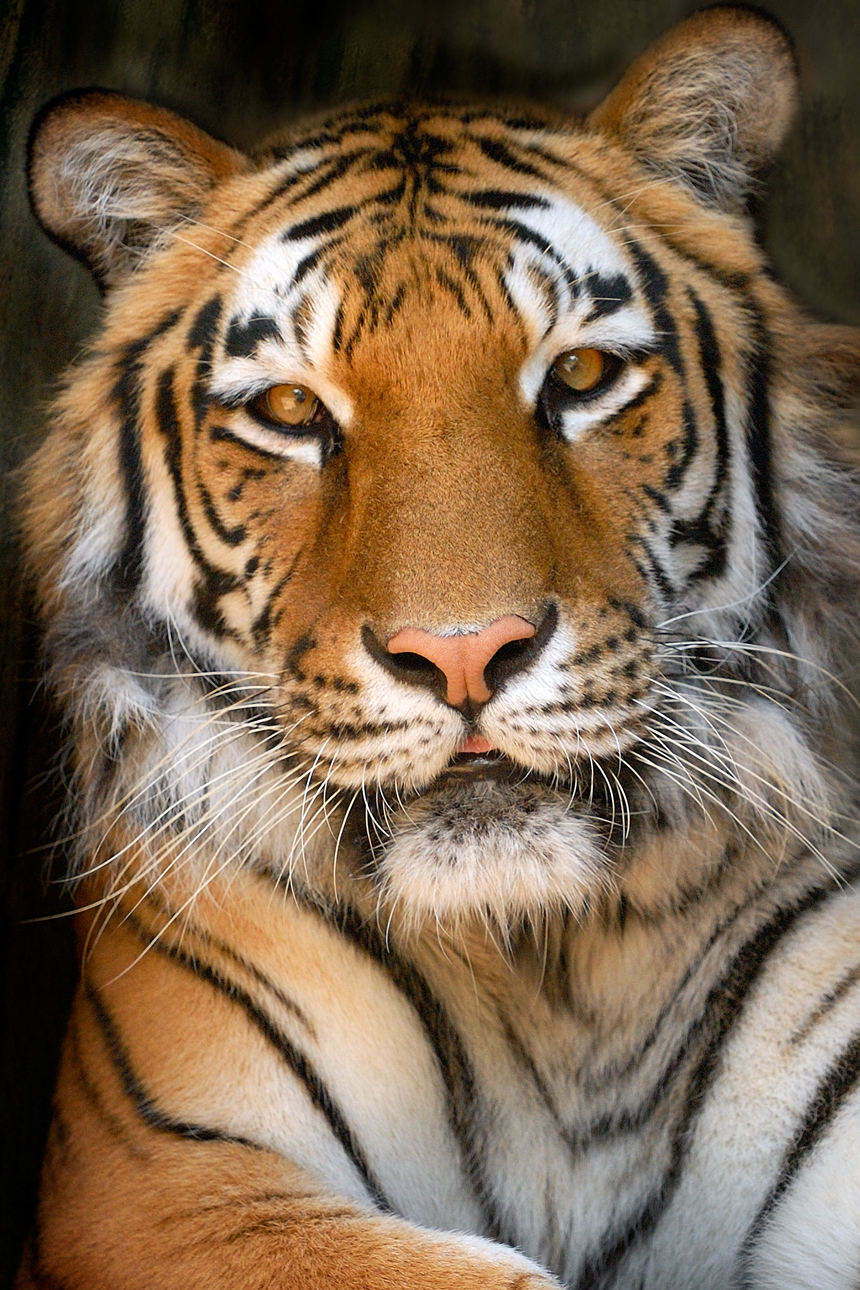 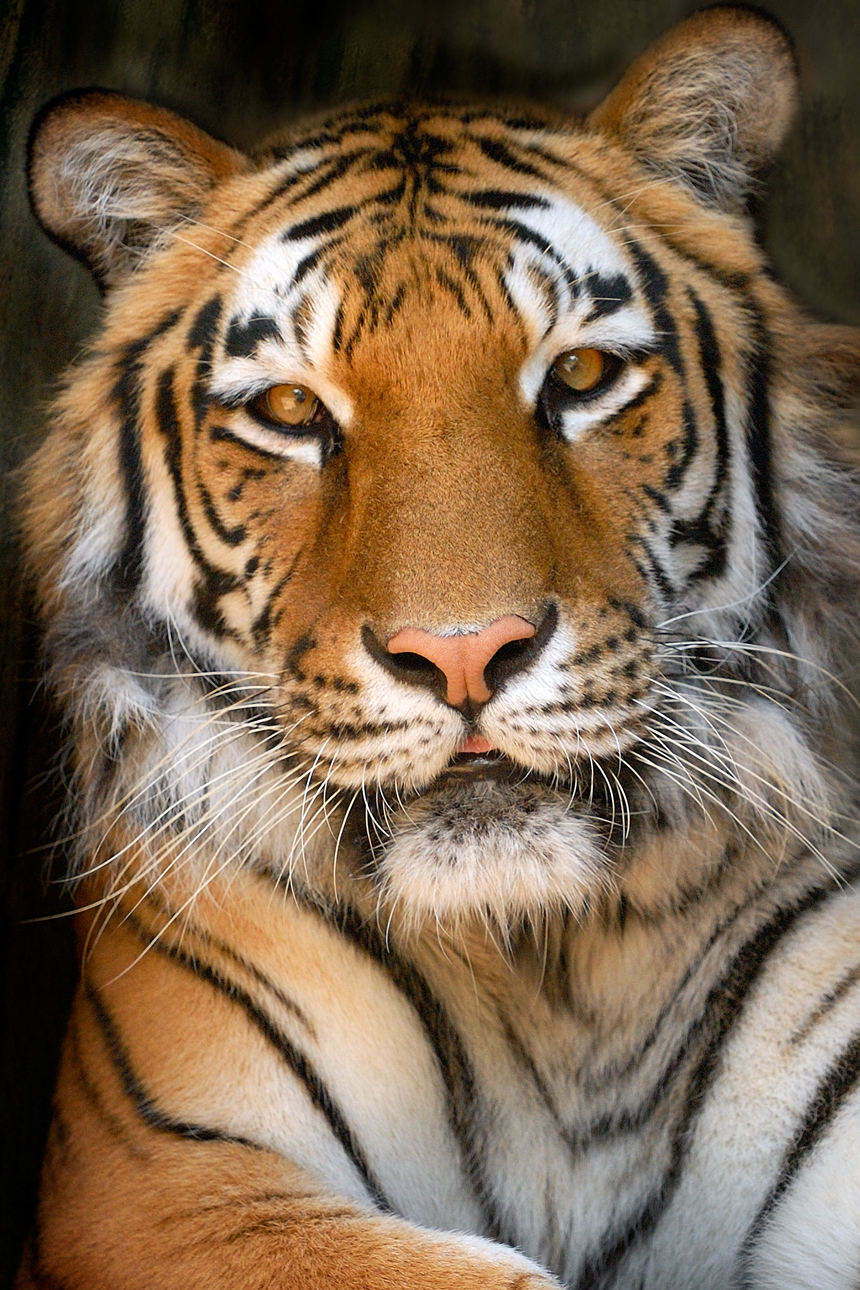 To manage accounts www.myschoolaccount.com    No breakfast on 2 hour delays	*Menu Subject to ChangeSUNDAYMONDAYTUESDAYWEDNESDAYTHURSDAYFRIDAYSATURDAY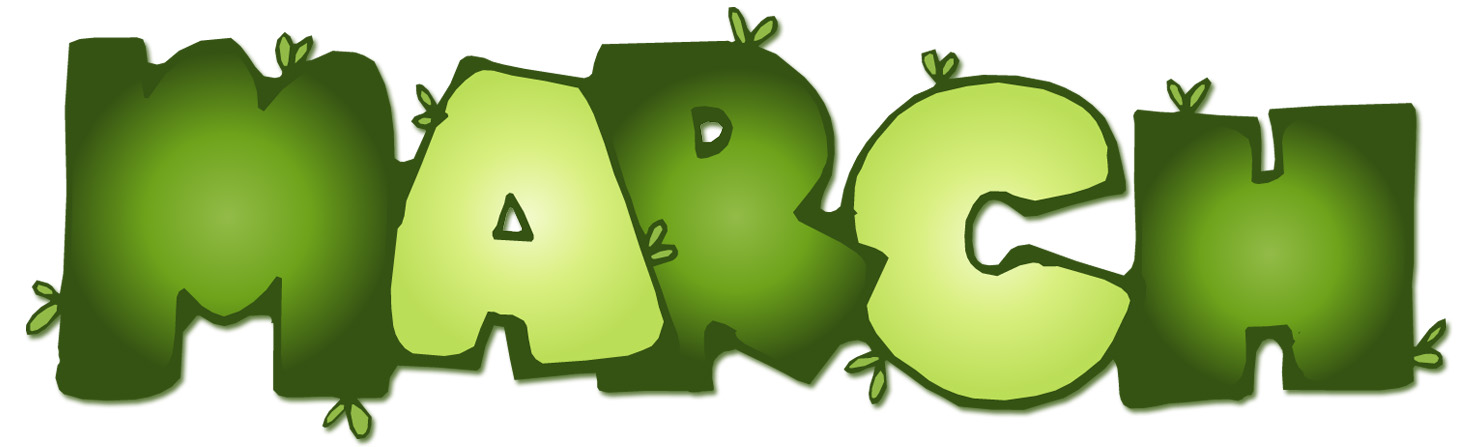 March 2French Toast SticksOr CerealWhole grain bread Fruit / VegetableMilk / JuiceMarch 3Scrambled Eggs OrCerealWhole Grain BreadFruit / VegetableMilk / JuiceMarch 4Waffle & Sausage PattyOr CerealWhole Grain BreadFruit / VegetableMilk / JuiceMarch 5 Breakfast PizzaOrCerealWhole grain breadFruit / VegetableMilk / JuiceMarch 6Mini PancakesOrCerealWhole grain BreadFruit / VegetableMilk / JuiceMarch 9French Toast SticksOr CerealWhole grain bread Fruit / VegetableMilk / JuiceMarch 10 Scrambled Eggs OrCerealWhole Grain BreadFruit / VegetableMilk / JuiceMarch 11Waffle & Sausage PattyOr CerealWhole Grain BreadFruit / VegetableMilk / JuiceMarch 12 Breakfast PizzaOrCerealWhole grain breadFruit / VegetableMilk / JuiceMarch 13 Mini PancakesOrCerealWhole grain BreadFruit / VegetableMilk / Juice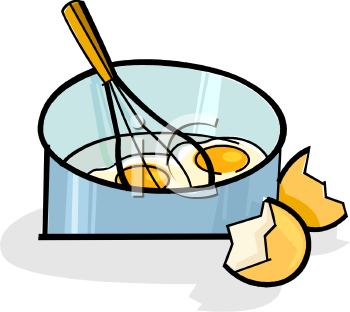 All Meals areserved with 1% milk, fat free chocolate, fat free vanilla, fat free strawberry and skimMarch 16No SchoolMarch 17 Scrambled Eggs OrCerealWhole Grain BreadFruit / VegetableMilk / JuiceMarch 18Waffle & Sausage PattyOr CerealWhole Grain BreadFruit / VegetableMilk / JuiceMarch 19 Breakfast PizzaOrCerealWhole grain breadFruit / VegetableMilk / JuiceMarch 20Mini PancakesOrCerealWhole grain BreadFruit / VegetableMilk / Juice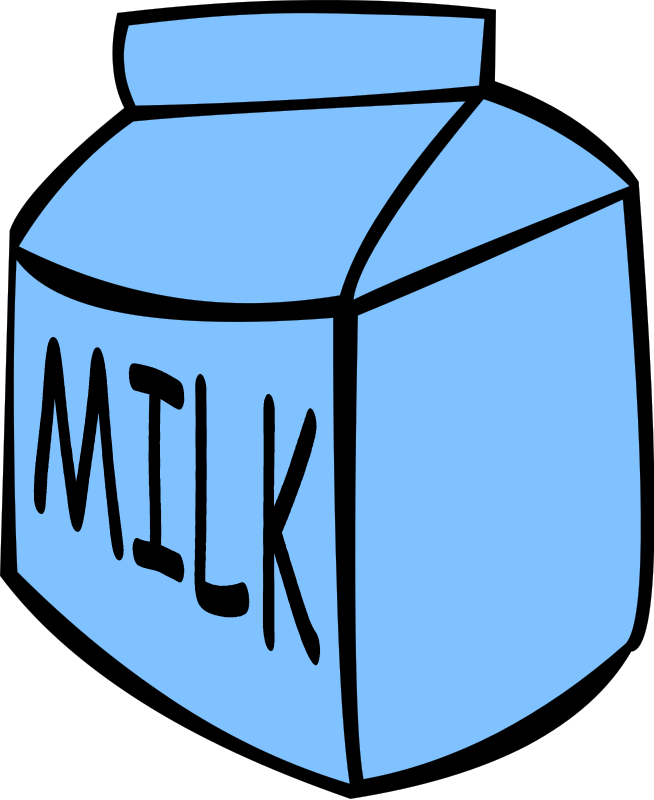 March 23French Toast SticksOr CerealWhole grain bread Fruit / VegetableMilk / JuiceMarch 24Scrambled Eggs OrCerealWhole Grain BreadFruit / VegetableMilk / JuiceMarch 25Waffle & Sausage PattyOr CerealWhole Grain BreadFruit / VegetableMilk / JuiceMarch 26Breakfast PizzaOrCerealWhole grain breadFruit / VegetableMilk / JuiceMarch 27Mini PancakesOrCerealWhole grain BreadFruit / VegetableMilk / JuiceElementary & MS/HSBreakfast-$ 1.55Milk -$.50Reduced -$.25March 30French Toast SticksOr CerealWhole grain bread Fruit / VegetableMilk / JuiceMarch 31Scrambled Eggs OrCerealWhole Grain BreadFruit / VegetableMilk / JuiceApril 1Waffle & Sausage PattyOr CerealWhole Grain BreadFruit / VegetableMilk / JuiceApril 2Breakfast PizzaOrCerealWhole grain breadFruit / VegetableMilk / JuiceApril 3 Mini PancakesOrCerealWhole grain BreadFruit / VegetableMilk / Juice